Emergency NumbersCCR Clarion County Crisis (Walk in 9-4, 214 S 7th Ave)814 226 7223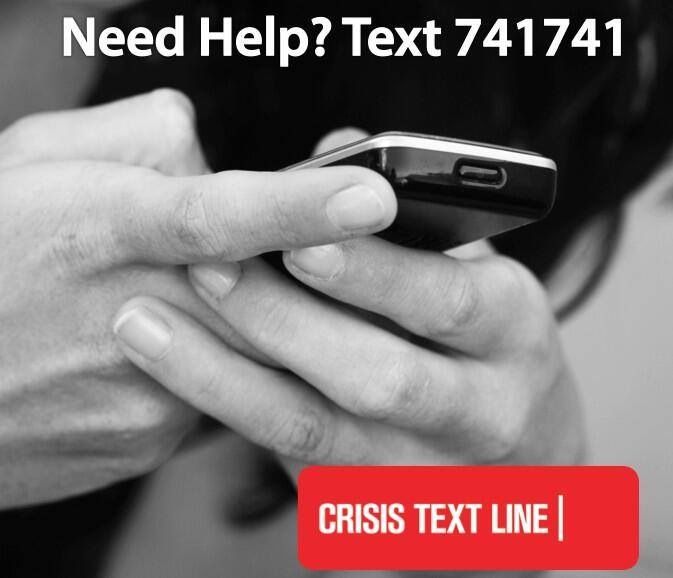 Clarion Psychiatric Center800 253 4906Campus Police814 393 2111Clarion County Emergency911National Suicide Prevention Lifeline	800 273 8255Community Mental Health AgenciesPrimary Health Network	814 223-9914Clarion Family Therapy814 227 2941Family Psychological Services814 226 4912SAFE800 992 3039Passages800 793 3620Emergency NumbersCCR Clarion County Crisis (Walk in 9-4, 214 S 7th Ave)814 226 7223Clarion Psychiatric Center800 253 4906Campus Police814 393 2111Clarion County Emergency911National Suicide Prevention Lifeline	800 273 8255Community Mental Health AgenciesPrimary Health Network	814 223-9914Clarion Family Therapy814 227 2941Family Psychological Services814 226 4912SAFE800 992 3039Passages800 793 3620